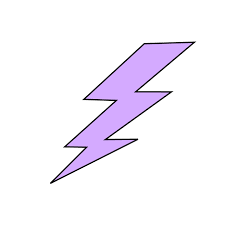          Lightning News from November 21st – 25th. Please note, there is no school for students on Friday the 25th. This is a Professional Learning and Student/Parent/Teacher day.                  ~ The Month of November is Inclusion month ~“We need to give each other space to grow, be ourselves, to exercise our diversity. We need to give each other space so that we may both give and receive such beautiful things as ideas, openness, dignity, joy, healing, and inclusion.”Max de Pree~ Diversity and Respect week was a very busy week – we had assemblies, activities and events. The students had an extremely informative and active week.~ DOTS NB Youth Mental Health Week – November 28th – December 2nd.  ____________________________________________________________________________________~ Hot Lunch – The order forms are on our website or students may ask their homeroom teacher for a copy of the hot lunch order form. Orders must be in to the homeroom teacher before  on Thursday morning for students to receive their lunches the following week.Mrs. Franklin is in the process of returning the money to those students who ordered hot lunch for Friday, November 25th.                                                                 Thank youVery Important Information for Grade 8 Students and Parents/ Guardians going to Quebec in June 2017 – November 24th is the due date for the following: All forms- Pursuit of Excellence and the yellow form of Parental Acceptance, the first payment of $100.00 and all of the money or the remaining Kiwanis Calendars. These are to be turned in to either Mrs. Stewart or Mrs. Franklin in the office to be recorded on our spread sheet. Please do not be late with your payment of $100.00 for the trip. ~The next fundraiser will start on Thursday, December 1st and run until Tuesday, December 20th. We will have tickets for the grade 8 students to sell on a Seafood gift basket and feast. The basket will include 15lbs of Lobster, 10lbs of Clams, 2 Lobster rolls and a $20.00 gift card to Misty Harbour Seafood.  Thank you to Ms. J. March for donating this basket.Please note: if any grade 8 students would like extra calendars to sell this week, they must first return the money of the calendars they already have in their possession, they then can get new calendars from Mrs. Stewart in the office. The money and or unsold calendars do need to be returned on Thursday, November 24th.~~~~~~~~~~~~~~~~~~~~~~~~~~~~~~~~~~~~~~~~~~~~~~~~~~~~~~~~~~~~~~~~~~~~~~~~~~~~~~~~~~~~~~ Barnhill Apparel – Order forms are on the website.  Please call the school and ask for Madame Maxwell.Some important dates:Report Cards will be going home on Tuesday, November 22nd.Student/Parent/Teacher conference on Thursday, November 24th from 4-7 p.m.Friday, November 25th – there is no school for students – the morning is for Professional Learning for our staff and from 1-3 p.m. we will have Student/ Parent/Teacher conferences. ~ It is not uncommon to hear parents say that their child never has homework. While teacher expectations may vary in terms of homework expectations, it is certain that all staff members expect students to be organized, review key concepts daily and spend time reading at home. We strongly recommend that a designated time be set aside each evening for students to complete homework and review key curricular concepts. If you are concerned about missed assignments or are looking for more information regarding your child’s progress, please contact your child’s teacher, please take the opportunity to come to our designated conferences this week or email the teacher, all emails all listed on our website under “Our School” and most importantly encourage the use of the student agenda with your child in order to track daily homework and assignments. ~ This week permission slips have gone home for all of our grade 6 students. They have an opportunity to go to St. Andrews and the Huntsman Marine with their class. The permission slips are due back to the homeroom teacher no later than Thursday, November 24th.Some mornings are very chilly, please ensure your child is dressed appropriately for the cold weather. Students do not go outside when it is -20.~ Please remember you are always invited into the school. If you would like to come in for a tour or a chat and a coffee, just give me a call.~ The Saint John Sea Dogs would like to continue to strengthen their relationship with ASD-S schools by offering an affordable ticketing program for students. Each student will receive a 6 (six) Game Voucher redeemable for specific games with the purchase of one Adult ticket in any zone (Upper or lower bowl). This is an affordable way for a parent and child to enjoy a night out to a game. If you are interested in receiving a Player Card and Ticket Vouchers – please call the school and ask for Ms. Jill Ferguson or Mrs. Chrissy Dumont and we will ensure you get the card and vouchers. Thank you.  ~ Please look on our website for information on the Saint John Theatre Company, they are pleased to announce the upcoming production of Miracle on 34th Street at the Imperial Theatre November 23rd – 27th. Our very own Mr. Cliff Turner is starring in this production. Way to go Mr. Turner.~ If you have any questions or concerns, please do not hesitate to contact – jill.ferguson@nbed.nb.ca or 658-5971.Ms. Jill Ferguson“Knowledge itself is power.”     ~ Francis Bacon